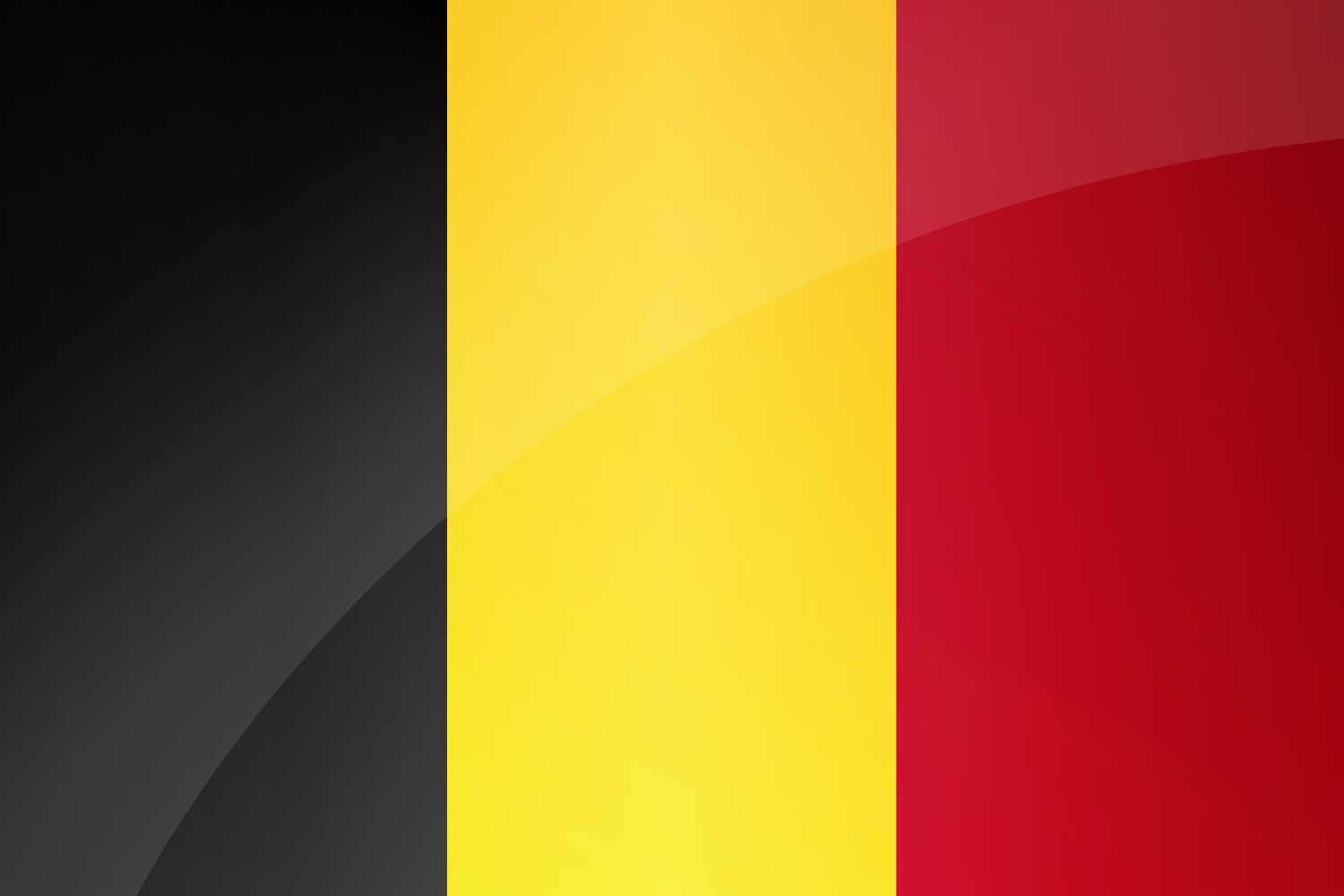 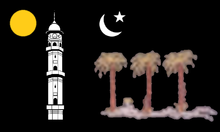 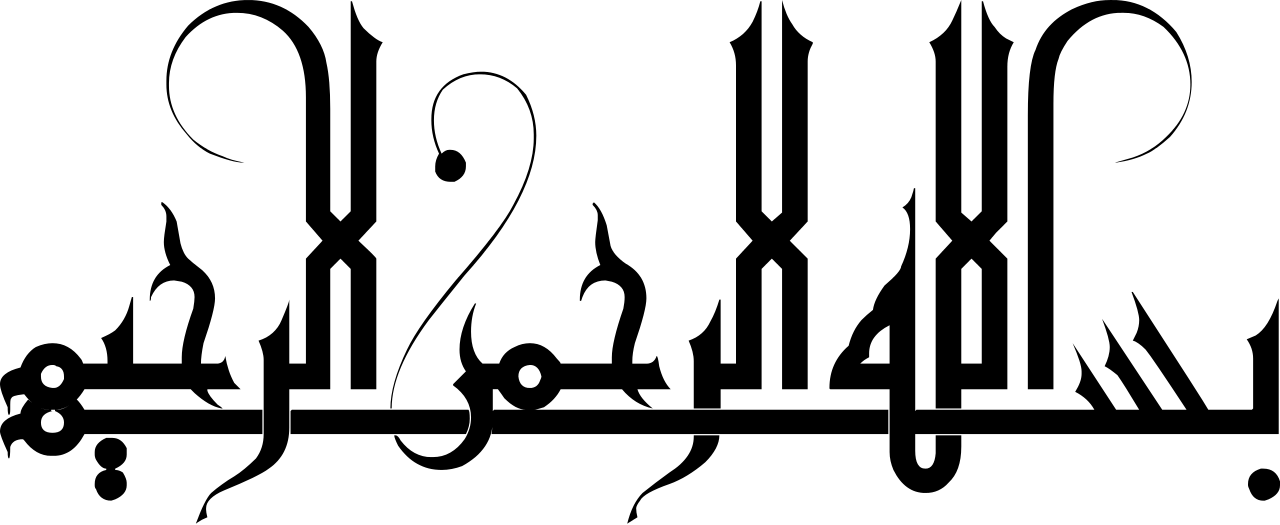 Monthly report form Nasirat-ul-AhmadiyyaFormulaire de rapport mensuel de Nassirat –ul –Ahmaddiyya Belgique
Majlis:      		Region:      		Month:       2016-17Majlis:      			                         Région:      			Mois:      Total Tajneed :       Nasirat
Miyaar-e-Soëm Alif:      			Miyaar-e-Soëm Bay:      
Miyaar-e-Doëm:      			Miyaar-e-Awwal:      Number of Ijlasaat and/or Jalsa held this month (Nombre de Ijlass ou Jalsa eu lieu ce mois présence)       Attendance (Présence):      
Report (Rapport):      From assigned books of the year ‘Seerat sahabiyaat Umha tul momineen’ (Hazret Khadija(ra),Hazret Aisha(ra),Hazret Hafza(ra), Hazret Souda(ra)Which book       (name) was read from page       to page     .
(Livre de l’année « courte histoire sur la communauté Ahmadiyya (résumé de l’histoire de la jamat) a été lue de la page...à la page …)On which Tarbiyyati subject was the lecture given (Sur quel sujet de Tarbiyyat, la lecture a été faite):       
Discussion held about this subject (Discussion organisée sur tel sujet):      How many educational articles were read during the Ijlas                                                                          (Combien d'articles éducatifs ont été lus pendant les Ijlas):      
And what were the topics (Et quels étaient les sujets):      Number of meeting(s) held with mother (Nombre de réunion qui se sont tenues avec les mamans):      
Report (Rapport):      Number of individual meeting(s) with mothers (Nombre des rencontres individuelles avec les meres):      Number of classes held during this month (Nombre de classe organisée pendant ce mois):      
Attendance (Présence): 1st       , 2nd       , 3rd       How many Nasirat are learning the Holy Quran with correct pronunciation (Combien de Nassirate apprennent la prononciation correcte du Saint Coran ):      How many Nasirat are learning the Holy Quran word by word(Combien de Nassirate apprennent le Saint Coran mots à mots):      Number of Quran classes held during this month (Nombre de classe Coranique organisée pendant ce mois):      
Attendance (Présence):      
Report (Rapport):      How many Nasirat are learning Salaat without translation (Combien de Nassirate apprennent la prière sans traduction):      How many Nasirat are learning Salaat with translation (Combien de Nassirate apprennent la prière avec traduction):      Which part of the syllabus have been taught this month (Quel partie du syllabes a été enseigné ce mois-ci):
Miyaar-e-Soëm Alif:      
Miyaar-e-Soëm Bay:      
Miyaar-e-Doëm:      
Miyaar-e-Awwal:      Does the Nasirat keep a diary where they note their homework for next class? (Est-ce que les Nasirates ont un journal pour noter leurs devoirs pour le prochain cours?)      Number of Urdu classes held during this month (Nombre des classes Urdu tenues pendant ce mois):      
Report (Rapport):      
Miyaar-e-Soëm Alif:      
Miyaar-e-Soëm Bay:      
Miyaar-e-Doëm:      
Miyaar-e-Awwal:      Number of Tableeghi activities held during this month (Nombre des activités de Tabligh organisées pendant Ce mois):       Report (Rapport):       Number of books added to the local city library (Nombre de livres ajoutés à la bibliothèque de locale Majlis):      Number of Nasirat who recites daily the Holy Quran (Nombre de Nasirate qui récitent quotidiennement le Saint Coran):      Number of Nasirat who offers 5 daily prayers (Nombre de Nasirat qui font les 5 prières quotidiennes):      Number of Nasirat who listens to Friday sermons   (Nombre de Nassirate qui écoutent  le serment du vendredi)                                                                                                    Number of Nasirat who noted main points of to Friday sermons (Nombre de Nasirat qui notent les principaux points de sermons du vendredi):      Did the quiz competition about Friday sermons take place? (Est-ce qu’il y’a eu des compétitions de questions réponses sur les sermons du vendredi )       Report (Rapport):      Number of Nasirat who wrote a letter to our beloved Hazoor (atba) (Combien de Nassirate écrivent des lettres à notre bien aimé Huzoor (atba)):      Number of Nasirat who gave donation for Humanity first                                                                          (Combien de Nassirate ont fait des Donations au aide humanitaire):      Number of Nasirat who wrote article for Al-Nusrat                                                                                               (Nombre de Nassirate qui écrit dans le magazine Al-Nusrat ):      Number of Nasirat to whom books were issued (Nombre de Nasirat à qui ont pris des livres):      Number of Nasirat who read the assigned book (Nombre de Nasirat qui ont lu les livres attribués):      Number of sports activities held during this month ((Nombre d’activités sportives organisées au cours de ce mois-ci):       Attendance (Présence):      Report (Rapport):      Was the sports hall hired for training (Est-ce qu’il y’a eu des entrainements dans des salles de sports):      Number of cooking classes held during th is month (Nombre de cours de cuisine tenues pendant ce mois):       
Attendance (Présence):      Which dish (s) was taught (Quels plats ont été enseignés):      Number of Sanat-o-Dastkari classes held during this month (Nombre de classes Sanat-o-Dastkari tenues au cours de ce mois-ci):       Attendance (Présence):      What has been taught (Qu’est ce qui a été enseigné):       Which of the following activities have taken place this month:  kulu jamiah, excursions, quizzes, poetry competitions, semesterExame or any other activities? (Quelles activités suivantes ont eu lieu ce mois-ci: Jamiah, des excursions, des questions réponses, des concours ou d'autres activités)
Report (Rapport):      Secretary Nasirat								Sadr Majlis